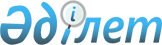 Энергетикалық Хартияға Шартты және Энергетикалық тиiмдiлiк мәселелерi мен тиiстi экологиялық аспектiлер жөнiндегi Энергетикалық Хартияға Хаттаманы бекiту туралыҚазақстан Республикасы Президентiнiң Жарлығы 1995 жылғы 18 қазан N 2537



          ҚАУЛЫ ЕТЕМIН:




          1. 1994 жылғы 17 желтоқсанда Лиссабонда қол қойылған
Энергетикалық Хартияға Шарт және Энергетикалық тиiмдiлiк
мәселелерi мен тиiстi экологиялық аспектiлер жөнiндегi
Энергетикалық Хартияға Хаттама бекiтiлсiн.




          2. Осы Жарлық жарияланған күннен бастап күшiне енедi.





     Қазақстан Республикасының
        Президентi


					© 2012. Қазақстан Республикасы Әділет министрлігінің «Қазақстан Республикасының Заңнама және құқықтық ақпарат институты» ШЖҚ РМК
				